Уважаемые родители!(законные представители)Если вы столкнулись со случаем вымогательства или коррупции в нашем учреждении, то можете сообщить об этом заведующему детского сада Вальд Ольге Владимировнепо телефону        8 (39151) 3 – 02 – 07                              8 (39151) 3  - 02 – 08Каждое обращение будет оперативно рассмотрено в наиболее короткие сроки, необходимые для проверки фактов, изложенных в обращении, и по каждому обращению будет принято соответствующее решение, с учетом результатов проведенной проверки.Основные коррупционные преступления:Злоупотребление должностными и иными полномочиями;Получение и дача взятки;Служебный подлог.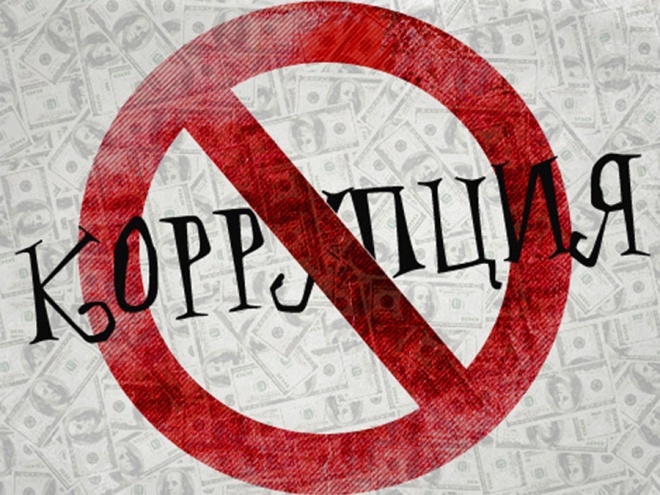 Муниципальное бюджетное дошкольное образовательное учреждение «Детский сад общеразвивающего вида № 26 с приоритетным осуществлением деятельности по художественно – эстетическому развитию детей»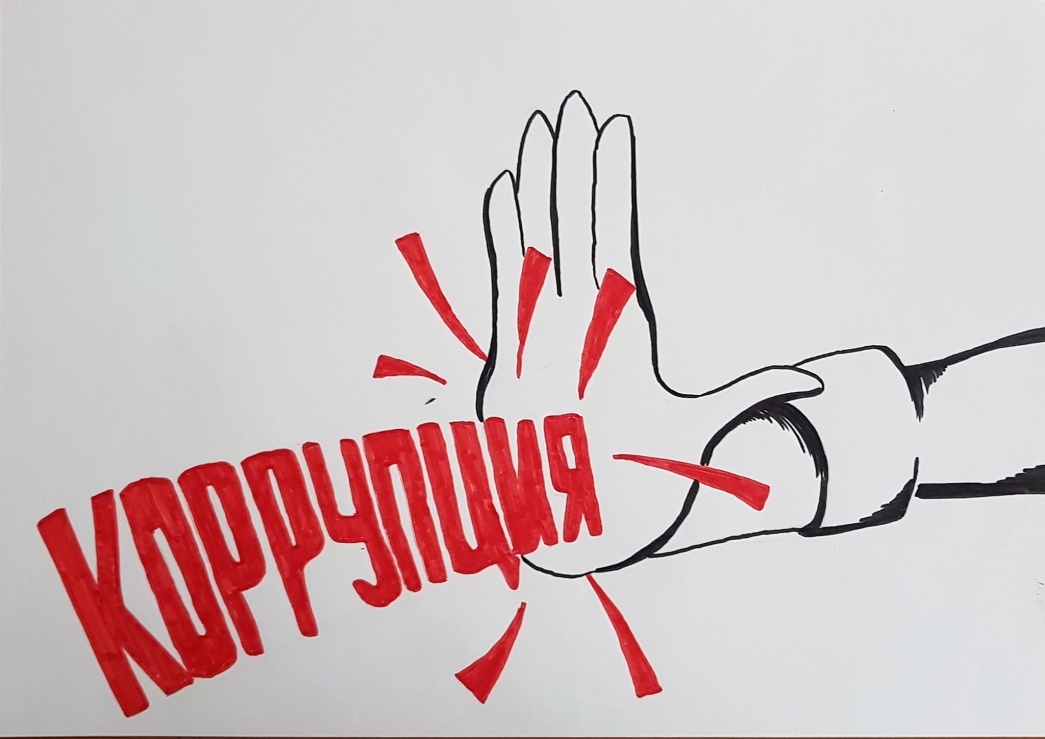 